Trainingsvereinbarungauf Basis der Allgemeinen Geschäftsbedingungen (AGB) des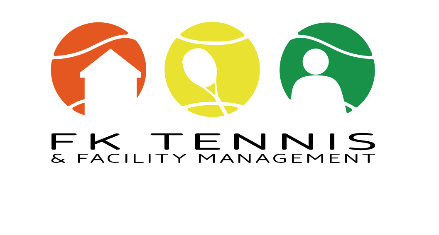 zwischen (Eltern)………………………………………………/(Kind)…………………………………….Wohnhaft in (Straße, Ort)……………………………………………………………………………………				………………………………………………………………………………………Telefonnummer (Vorwahl)……………………………………………………………………………………Geburtsdatum (TT.MM.JJJJ)…………………………………………………………………………………E-Mail …………………………………………………………………………………………………………………..und dem FK Tennis & Facility Management.1.  GELTUNG1.1  Zu allen geschäftlichen Vereinbarungen mit dem Trainerteam des FK Tennis & Facility Management liegen die nachstehenden Bedingungen zugrunde. Nebenabreden, Änderungen oder Ergänzungen sind nur gültig, wenn sie durch den Vertreter des „FKTFM“ schriftlich bestätigt werden.2. ABSCHLUSSBEDINGUNGEN UND DAUER DER TRAININGSVERBARUNG2.1  Die Trainingsvereinbarung zum Tennistraining auf einer Tennissportanlage (incl. Sporthalle) kommt nach schriftlicher oder mündlicher Anmeldung und schriftlicher oder mündlicher Bestätigung zustande und gilt durch die Mitteilung eines konkreten Termins zur Durchführung des Trainings als abgeschlossen.2.2  Der Trainer vom „FKTFM“ ist in der Annahme der Tennisanmeldung frei.2.3  Bei Zustandekommen dieser Trainingsvereinbarung werden die Allgemeinen Geschäftsbedingungen der „FKTFM“ anerkannt.2.4  Tenniscamps gelten bei Reservierung 7 Tage vor Beginn als verbindlich gebucht.Eine Stornierung der Teilnahme hat zur Folge, dass die Gebühr (Training/Essen) trotz-dem in Rechnung gestellt werden.2.5  Die Allgemeinen Geschäftsbedingungen der Platz- und Hallenordnung der jeweiligen Tennisvereine auf denen das Tennistraining durchgeführt wird sowie deren  kommerziellen genutzten Einrichtungen (sowie bei Tenniscamp, auch die Ein-richtungen zur Übernachtungen/Hotels usw.), sind für alle Trainingsteilnehmer verbindlich.3. TRAININGSORGANISATION3.1  Unser Leistungsangebot umfasst Einzel-, Gruppen- und Mannschaftstraining. Gruppentraining wird aus didaktischen Gründen mit Gruppen zwischen 2 und 4 Spielern durchgeführt. Größere Gruppen werden nur bei Vorliegen besonderer Umstände, z.B. Minitraining, Schulklassen o.ä. und nach gesonderter Vereinbarung unterrichtet.3.2  Der Trainer auf einer Trainingsanlage kann die Gruppen nach praktischer Notwendigkeit, insbesondere Spielstärke und Alter der Trainingsteilnehmer einteilen und Gruppeneinteilungen ändern. Auf die Wünsche unserer Kunden versuchen wir nach Möglichkeit Rücksicht zu nehmen.3.3  Bei nicht voll belegten Trainingskursen und -Stunden kann es zu Zeitplanveränderungen kommen, die eine erneute Absprache zwischen dem Trainingsteilnehmer und dem Trainer erforderlich machen. Sollte die geplante Teilnehmerzahl der vereinbarten Trainingskurse nicht zustande kommen, so gilt automatisch die Gebühr für die jeweils neu entstandene Teilnehmerzahl des Trainingskurses.3.4  Einzelstunden müssen 24 Stunden vor Trainingsbeginn abgesagt werden, ansonsten werden die vollen Trainingskurs-& Trainergebühren und die anfallende Platzmiete fällig. Rechtzeitig abgesagte Einzelstunden werden nachgeholt. Unterbleibt die rechtzeitige Absage des Trainingstermins durch den Trainingsteilnehmer entfällt gemäß §615 BGB die Leistungsverpflichtung des „FKTFM“. Im Rahmen des Gruppentrainings versäumte Stunden können aus organisatorischen Gründen vom Trainingskursteilnehmer nicht nachgeholt werden. Der Anspruch des „FKTFM“ auf das Trainingsentgelt, einschließlich der in der Wintersaison anfallenden anteiligen Hallenmiete, bleibt bei Einzel- und Gruppen-kursen bestehen. Dies gilt auch, wenn ein Trainingskursteilnehmer komplett oder teilweise für die Saison ausfällt. Vom Trainer abgesagte Stunden sowohl des Einzel- und Gruppentrainings werden nachgeholt. Falls dies nicht möglich ist, werden die ge-zahlten Kosten dem Trainingskursteilnehmer zurückerstattet.3.5  Sollte ein Kursteilnehmer sein Gruppentraining nicht wahrnehmen können, so besteht die Möglichkeit einer Übertragung der Trainerstunde an andere Personen (Ersatzspieler), nach vorheriger Absprache mit Trainer des Trainingskurses. Diese Möglichkeit gilt auch für den Einzelunterricht. Stellt der/die Trainingskurs-teilnehmer/in im Gruppen-training keinen Ersatz, so ist die Trainingsstunde für den Trainingskursteilnehmer/in kostenpflichtig (incl. Platzmiete/anteilig).3.6  Vom Trainingskursteilnehmer versäumte Trainingsstunden können nicht nachgeholt werden.3.7  Trainingstermine werden jeweils nach den jährlich neu festgelegten Berliner Schulferien vergeben. Auf Trainingskursteilnehmer (Schüler), die andere Ferienzeiten haben, kann hierbei keine Rücksicht genommen werden.3.8  Bei Nichtbespielbarkeit der Tennisaußenplätze sowie regnerischer Wetterlage findet das Training in Form eines Alternativprogramms ( Konditionstraining oder Theorieunterricht) statt.4. BESTIMMUNGEN ZUR TRAININGSDURCHFÜHRUNG4.1  Eine Trainingseinheit beträgt 60,90 oder 120 Minuten. Innerhalb dieser Zeit erfolgt auch die erforderliche Platzpflege der Tennisanlage.4.2  Die Wahl des Trainers ist dem „FKTFM“ vorbehalten. Dieser kann auch während der Saison einen Trainerwechsel vornehmen.4.3  Trainingsstunden dürfen nur mit einwandfreien Tennisschuhen und Sportbe-kleidung angetreten werden.4.4  Mögliche Erkrankungen und gesundheitliche Einschränkungen sind dem Trainer mindestens 6 Stunden vor Antritt der Trainingsstunde mitzuteilen.4.5  Außer den Trainingsteilnehmern dürfen keine weiteren Personen den sportlichen Bereich des Trainingsplatzes betreten bzw. sich dort aufhalten.4.6  Den Anweisungen des Trainers ist unbedingt Folge zu leisten.4.7  Wir behalten uns vor, Trainingsteilnehmer auszuschließen, wenn diese trotz mehrmaliger Ermahnungen den Anweisungen des Trainers keine Folge leisten und den Verlauf des Trainings oder die anderen Trainingskursteilnehmer stören.In einem solchen Fall muss der/ die Minderjährige bis zur Abholung durch die Eltern/ Erziehungsberechtigten im Trainingsbereich verbleiben. Der/ die Ausgeschlossene bzw. deren Eltern/ Erziehungsberechtigten haben keinen Anspruch auf Erstattung des (anteiligen) Trainingsentgelt.5. AUFSICHT VON KINDERN5.1  Unsere Aufsichtspflicht bei minderjährigen Kindern beschränkt sich auf die Dauer des Trainings. Vor und nach dem Tennistraining wird keine Aufsichtspflicht über-nommen. Die Eltern/ Erziehungsberechtigten müssen aus diesem Grund Sorge tragen, ihre Kinder pünktlich zum Trainingsbeginn gebracht und auch pünktlich wieder abgeholt werden.5.2 Informieren Sie bitte Ihre Kinder darüber, dass sie den Trainingsbereich nicht verlassen dürfen und den Anweisungen des Trainers Folge leisten müssen. Wir übernehmen keine Haftung, sollte ein Kind den Trainingsbereich verlassen.6. INKASSO6.1  Gültigkeit haben nur die aktuellen Preislisten ( Anlage der Trainingsvereinbarung).6.2  Die Trainingskursgebühren sind vor dem Unterrichtsbeginn oder mit Rechnungs-stellung zu entrichten. Ein gebuchter oder angefangener und nicht vollständig absolvierter oder nicht beendeter Trainingskurs kann nicht zurückerstattet werden.6.3  Sollte nach schriftlicher Aufforderung keine Zahlung erfolgt sein, so ist  der Vertreter des „FKTFM“ berechtigt, unmittelbar das Training einzustellen und den Trainingskurs nicht mehr fortzuführen.6.4  Bei Durchführung eines Trainingscamps sind die Gebühren spätestens 14 Tage vor Beginn des Trainings in bar oder per Überweisung zu begleichen.7. HAFTUNG7.1  Die Teilnahme am Training erfolgt auf eigener Gefahr. Eine Haftung für Schäden im Zusammenhang mit der Durchführung des Trainingskurses übernimmt „FKTFM“ nicht. Eltern haften für ihre Kinder. Die Trainer haften im Rahmen der bestehenden Haftpflichtversicherung.8. DATENSCHUTZ8.1  Ihre persönlichen Daten werden bei uns elektronisch gespeichert. Eine Weiter-gabe Ihrer Daten an Dritte erfolgt nicht. Nach Beendigung des Trainings sind wir be-fugt, Ihre Daten für die Dauer von 3 Jahren aufzubewahren.8.2  Der Vertreter des „FKTFM“ ist berechtigt das während der Ausbildung, des Trainings oder des Spielbetriebs angefertigte Bildmaterial ohne Rücksprache für interne Zwecke und im Rahmen der Internetseite ( Homepage FKTFM ) zu veröffent-lichen. Sollte dies nicht erwünscht sein, so ist eine schriftliche Mitteilung erforderlich.9. ERFÜLLUNGSORT UND GERICHTSSTAND9.1  Erfüllungsort und Gerichtsstand ist Berlin/ Brandenburg.10. DATENSCHUTZERKLÄRUNGDie Nutzung unserer Webseite ist in der Regel ohne Angabe personenbezogener Daten möglich. Soweit auf unseren Seiten personenbezogene Daten (beispielsweise Name, Anschrift oder eMail-Adressen) erhoben werden, erfolgt dies, soweit möglich, stets auf freiwilliger Basis. Diese Daten werden ohne Ihre ausdrückliche Zustimmung nicht an Dritte weitergegeben. Wir weisen darauf hin, dass die Datenübertragung im Internet (z.B. bei der Kommunikation per E-Mail) Sicherheitslücken aufweisen kann. Ein lückenloser Schutz der Daten vor dem Zugriff durch Dritte ist nicht möglich. Der Nutzung von im Rahmen der Impressumspflicht veröffentlichten Kontaktdaten durch Dritte zur Übersendung von nicht ausdrücklich angeforderter Werbung und Informationsmaterialien wird hiermit ausdrücklich widersprochen. Die Betreiber der Seiten behalten sich ausdrücklich rechtliche Schritte im Falle der unverlangten Zusendung von Werbeinformationen, etwa durch Spam-Mails, vor. Datenschutzerklärung für die Nutzung von Facebook-Plugins (Like-Button) Auf unseren Seiten sind Plugins des sozialen Netzwerks Facebook (Facebook Inc., 1601 Willow Road, Menlo Park, California, 94025, USA) integriert. Die Facebook-Plugins erkennen Sie an dem Facebook-Logo oder dem „Like-Button“ („Gefällt mir“) auf unserer Seite. Eine Übersicht über die Facebook-Plugins finden Sie hier: http://developers.facebook.com/docs/plugins/. Wenn Sie unsere Seiten besuchen, wird über das Plugin eine direkte Verbindung zwischen Ihrem Browser und dem Facebook-Server hergestellt. Facebook erhält dadurch die Information, dass Sie mit Ihrer IP-Adresse unsere Seite besucht haben. Wenn Sie den Facebook „Like-Button“ anklicken während Sie in Ihrem Facebook-Account eingeloggt sind, können Sie die Inhalte unserer Seiten auf Ihrem Facebook- Profil verlinken. Dadurch kann Facebook den Besuch unserer Seiten Ihrem Benutzerkonto zuordnen. Wir weisen darauf hin, dass wir als Anbieter der Seiten keine Kenntnis vom Inhalt der übermittelten Daten sowie deren Nutzung durch Facebook erhalten. Weitere Informationen hierzu finden Sie in der Datenschutzerklärung von Facebook unter http://de-de.facebook.com/policy.php Wenn Sie nicht wünschen, dass Facebook den Besuch unserer Seiten Ihrem Facebook-Nutzerkonto zuordnen kann, loggen Sie sich bitte aus Ihrem Facebook-Benutzerkonto aus.11. AUSKUNFT, LÖSCHUNG, SPERRUNGSie haben jederzeit das Recht auf unentgeltliche Auskunft über Ihre gespeicherten personenbezogenen Daten, deren Herkunft und Empfänger und den Zweck der Datenverarbeitung sowie ein Recht auf Berichtigung, Sperrung oder Löschung dieser Daten. Hierzu sowie zu weiteren Fragen zum Thema personenbezogene Daten können Sie sich jederzeit über die im Impressum angegeben Adresse des Webseiten-betreibers an uns wenden.Hiermit erkenne ich die Allgemeinen Geschäftsbedingungen (aufgelistet in den Pktn. v 1.-11.) der FK Tennis & Facility Management an.………………………………………………..	..			................................................        Eltern/ Erziehungsberichtigte				                            Trainer…………………………………………………………….			      Kurs-/ Trainingsteilnehmer/in			  								………………………………………………………….							Geschäftsführer FK Tennis & Facility Management										Stempel…………………………………………………………..                     Ort, DatumANLAGEAktuelle Preisliste vom 18.10.2018Einzelstunde					25€/  60min. (10er Karten- 5€ pro h günstiger)					35€/  90min.					48€/ 120min.Gruppentraining2er Gruppe				13€/ 60min. p. P	3er Gruppe				 9€/ 60min. p .P.4er Gruppe				 7€/ 60min. p. P.	Trainingscamp/ TennisreisenFür Trainingscamps gibt es gesonderte Flyer´s mit eigenen Preislisten!BesaitungsserviceSchläger				12,50€ ( Arbeitsleistung p. S.) ohne MaterialKinderschläger			10€ p. S.BesaitungsmaterialSaite/monofil			6€ - 15€ Saite/Naturdarm			35€ - 50€Hinweisep. P.		- pro Personp.S.		- pro Schläger			